Bristol Beacon Freelance Music Practitioner Application Form Bristol Beacon are broadening and strengthening its team of Freelance Music Practitioners to provide high quality music learning and music making opportunities to young people through its Music Hub education programmes. Successful applicants will be invited to be on the Bristol Beacon Music Register of Music Practitioners. Individuals on the register may then asked to provide ad-hoc freelance services as a Music Practitioner, or be invited to tender for specific educational projects, as and when there is a requirement and according to their specialist musical tuition and facilitation skills. Please note that inclusion on the Register is no guarantee of project work.  The Register will be reviewed on an annual basis and those individuals who have not provided services for the past year will need to reapply to provide services upon request.NB: To be a Bristol Beacon Freelance Music Practitioner you will need to be able to answer YES to the above three questions. If you don’t currently have all three, these will need to be satisfied before providing any services. There is guidance on the Musicians Union website regarding DBS, child protection training and insurance (www.musiciansunion.org.uk). Please describe your music teaching experience.  This may include individual/small group instrumental and vocal tuition, large group or whole class tuition, ensemble coaching and workshops.  Use this section to expand on the information contained in your CV.Please describe your musical skill, level/grades and/or qualifications on all instruments you can offer to teach, including voicePlease indicate which type of teaching you are interested in.  Please refer to the Project Brief for more information about the types of work.  You should tick each area you have experience of and are interested in delivering.Please briefly describe your philosophy to teaching musicPlease give us any further relevant information to support your application and confirm that you have included an example lesson plan with this applicationPlease provide the name and contact details of two referees that you have worked with who has experienced your teaching and would be happy to speak with us. Please note that we may take up these references prior to short-listing.Referee 1:Name:E-mail contact:Phone number:Relationship to you:Referee 2:Name:E-mail contact:Phone number:Relationship to you:ConvictionsDo you have any unspent criminal convictions? 	Yes/NoIf yes, please provide details below. You do not have to tell us about any convictions that are spent (as defined by the Rehabilitation of Offenders Act 1974).  You must disclose all unspent convictions of any offence.OtherPlease state below if you are related to or have a close personal relationship with any Trustee, Employee or Supplier/Freelance Worker of Bristol Beacon: DeclarationI declare that the information provided is correct and I confirm that I have a legal right to work in the UK and if this application for freelance services is successful, that I can provide appropriate documentary evidence to prove this, prior to providing any services. Signed:Date: The emailing of your application signifies your signature and certification that the details provided are correct.  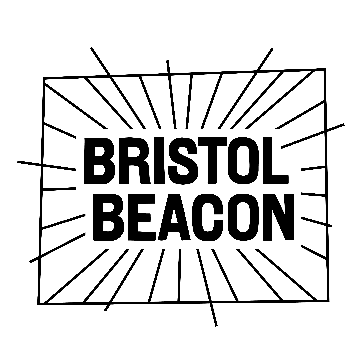 NameEmail addressContact telephone numberAddressWhere did you see this role advertised (if online please be specific)?Instruments offeredDo you hold public liability insurance to a value of £5m?YES / NODo you have a current DBS check (within last three years)?YES / NO  -  Please note that if your DBS is more than 12 months old you will be asked to submit a new application if you are accepted onto the Bristol Beacon Music RegisterHave you taken part in child protection or safeguarding training within the last 24 months? (Please list what it was)YES / NOProgression routesWhole class ensemble tuitionBespoke programmesMusic Centre deliveryMusic based mentoringOpen Access and Drop inEnsemblesYouth Work / Mentoring Date                         Offence                       SentenceName(s)Relationship: